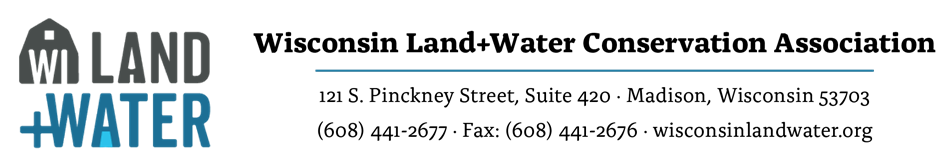 Public Outreach Committee Meeting AgendaDate: Nov. 9, 2022     Time: 10:00am - 2:00pm     Location: Stevens Point / ZoomPC/Laptop/Tablet/Smartphone:
https://us02web.zoom.us/j/83305771821?pwd=ZlVJeUdFSWhKelpPYWs5TmtMbzNVUT09

Phone Dial-in:   +1 312 626 6799	Meeting ID: 833 0577 1821	   Passcode: N/AMission: Lead WI Land+Water technical assistance activities related to the evaluation and implementation of conservation practices, standards and services.WI Land+Water meetings are open meetings. Individuals may observe in person, via conference phone, or via web conference if desired. Order and time allowed for agenda items may be changed due to pace of meeting or at the discretion of the committee chair. Please inform your chair if you cannot attend. ALL AGENDA ITEMS ARE ACTIONABLE10:00 - Review of Guiding Principles and Survey Results 10:30 - Group Discussion of Issues & Ranking of Top Issues12:00 - Lunch Break 12:30 - Small Group Breakout Discussions   1:30 - Regroup to Discuss Committee MembersCommittee MembersCommittee MembersCommittee Members☐ Katie Abbott, Chair ☐ Dani Santry, VC.☐ Paul Backhaus, Sec.☐ Cassie Kohls☐ Carroll Merry☐ Zach Laughlin ☐ Carolyn Pralle☐ Casey Bennett☐ Retta Isaacson☐ Tara Wachowski ☐ Cathy Higley☐ Brian Sadler☐ Chris Murphy☐ Michael Hook (n-v)Non-Voting AdvisorsNon-Voting AdvisorsNon-Voting AdvisorsNon-Voting Advisors☐ Coreen Fallat, 
     DATCPWI Land+Water Staff Liaison (non-voting)WI Land+Water Staff Liaison (non-voting)WI Land+Water Staff Liaison (non-voting)WI Land+Water Staff Liaison (non-voting)☐ Kristin Teston